CEDEARSADVERTENCIA: el 08 de septiembre el S&P500 activó señal de venta en us$ 3.350.Caídas por debajo de us$ 3.310 nivel habilita bajas de precios en acciones norteamericanas.Por lo tanto, se debe vigilar la evolución de los sectores más volátiles como ser financials, energy por ejemplo.La estrategia más moderada o conservadora es invertir en acciones defensivas como utilities.También acciones de consumo masivo, expansión y divertimentos o salud.S&P 500 3.348,44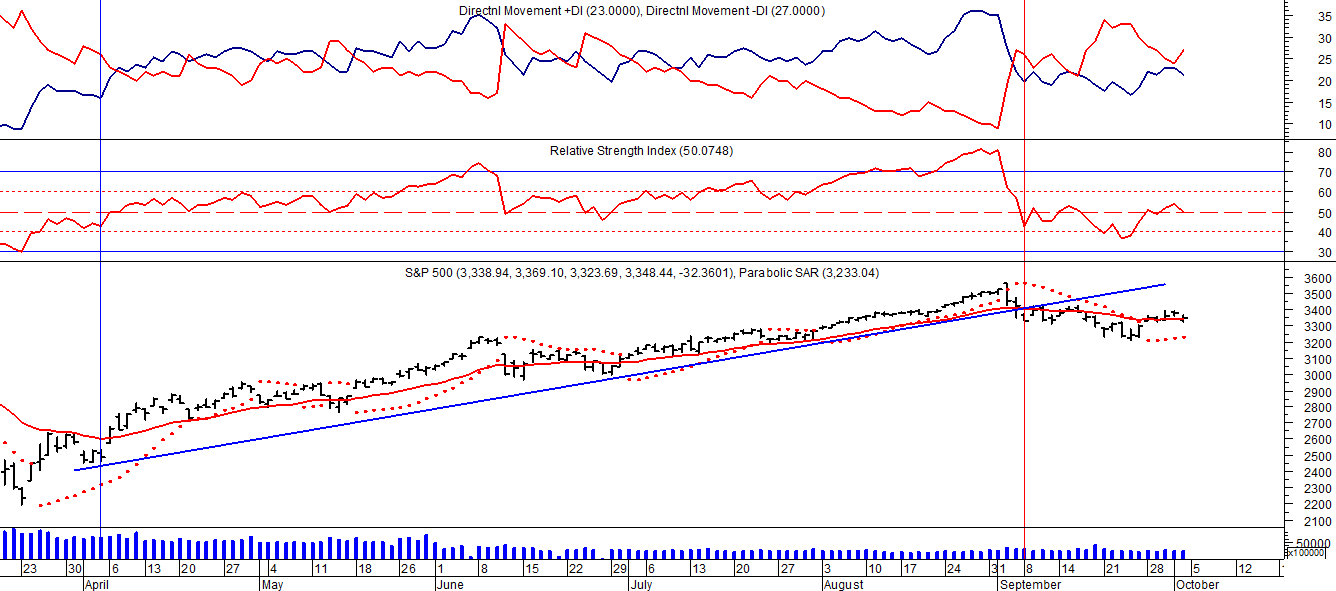 Vendidos el 11/09 en 3.310.Hemos clasificado los CEDARS en función de:Promedio de pesos operados en cinco ruedas superior a $ 10.000.000.Retorno en 5 ruedas positivo.Retornos semanales en pesos superiores al 5%.RATIO mayor a 3.50. El RATIO expresa la relación entre el retorno esperado y la volatilidad.Queremos cuantificar cuanto retorno nos llevaríamos por unidad de riesgo. Los RATIOs más altos son los preferidos.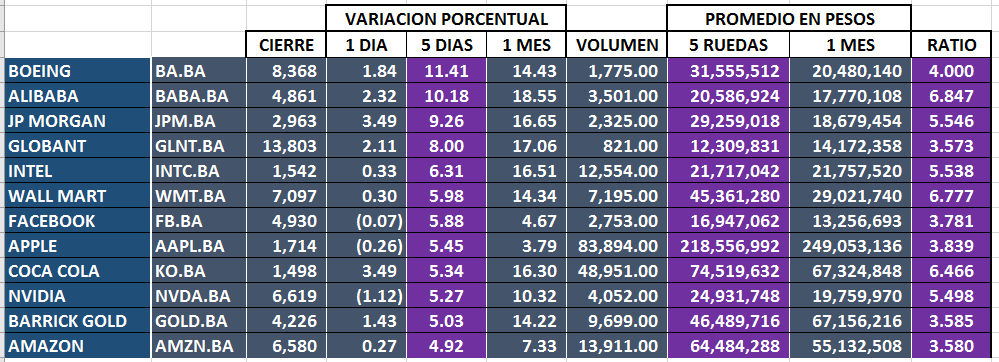 NVDA $ 6.619.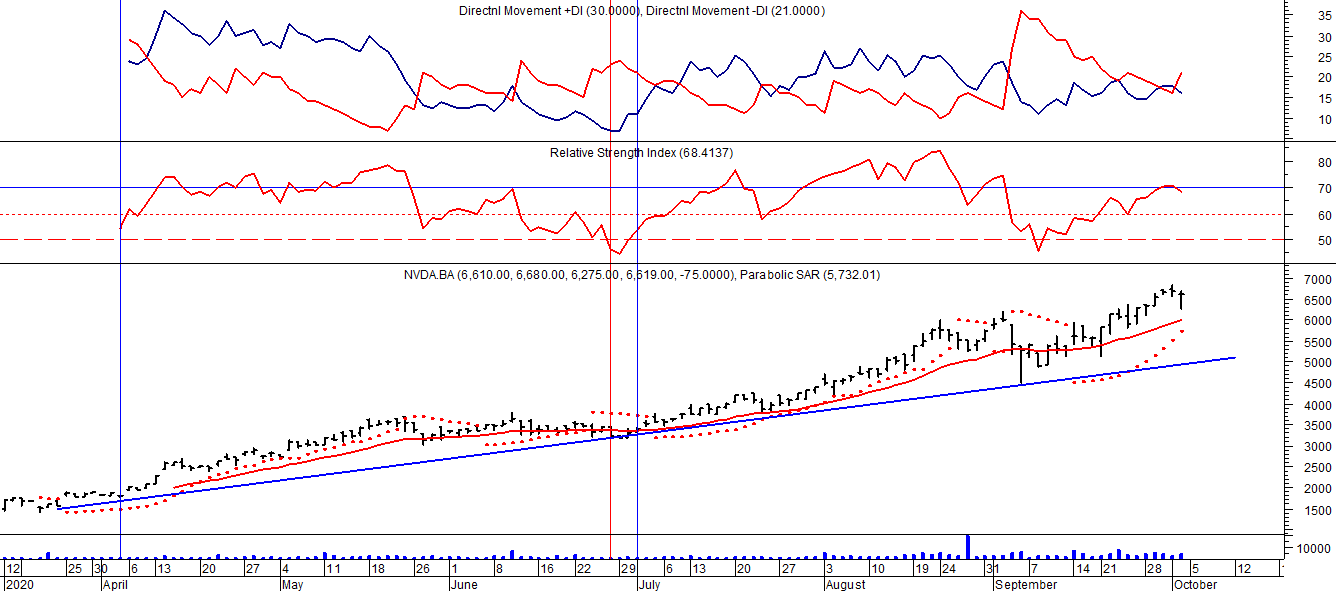 Comprados el 01/07 en $ 3.400.BA  $ 8.368.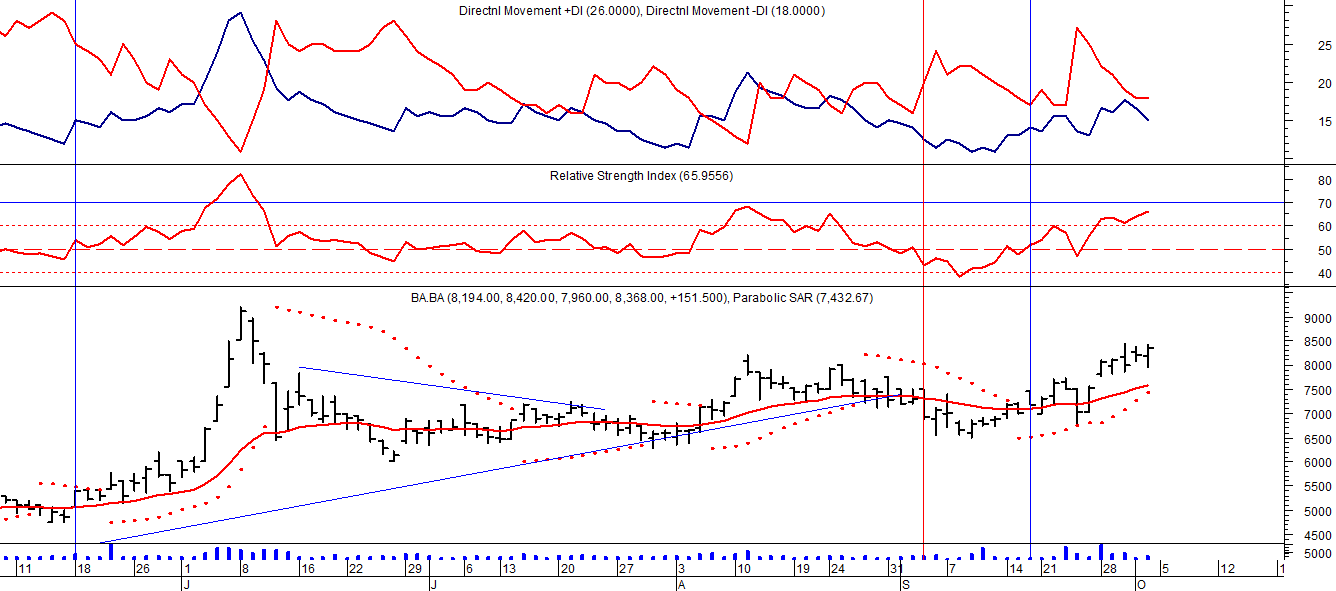 Comprados el 21/09 en $ 7.000.BABA $ 4.861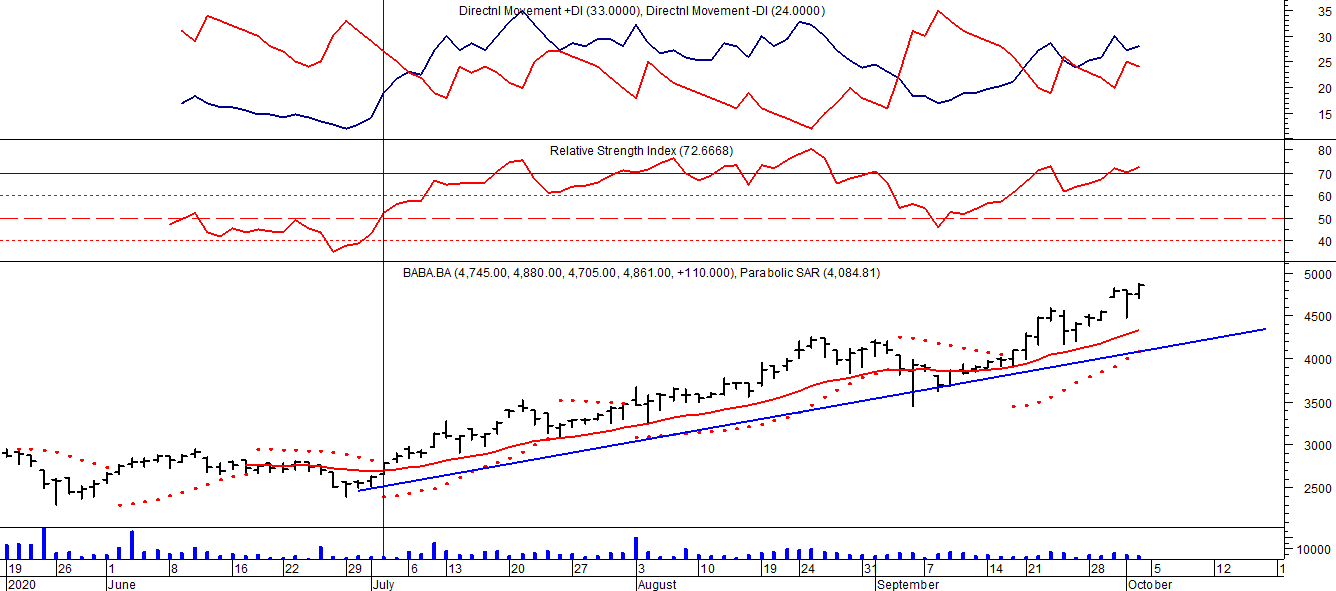 Comprados el 02/07 en $2.800.KO $ 1.498.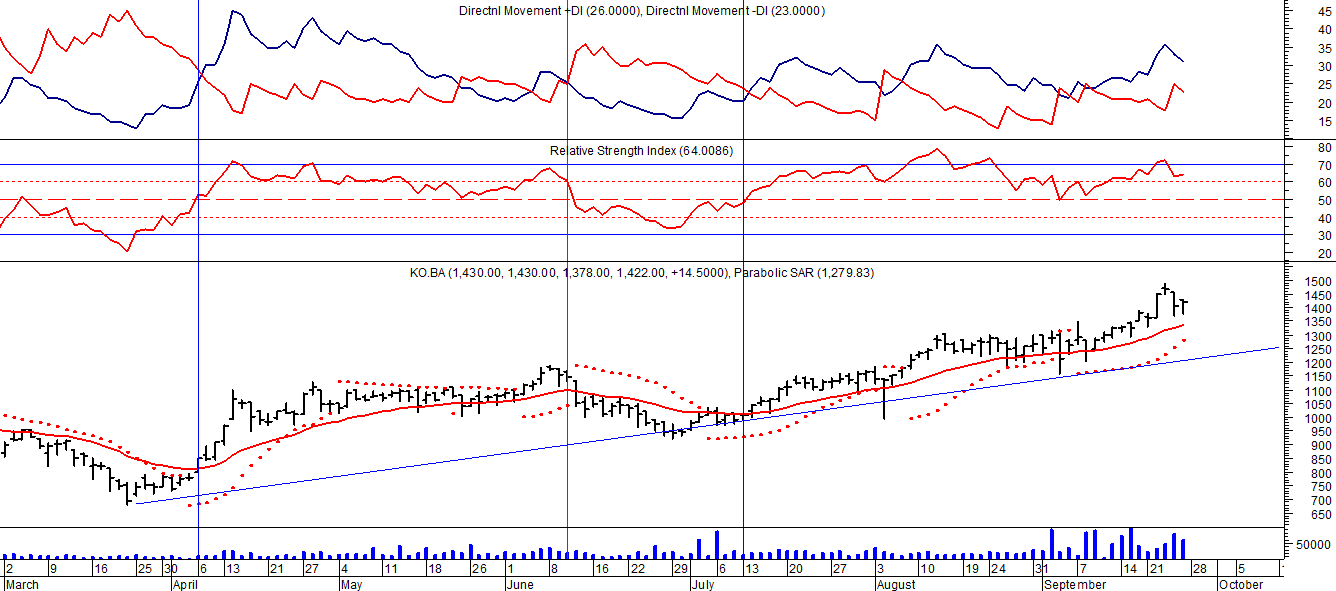 Comprados el 14/07 en $ 1.000.JPM $ 2.963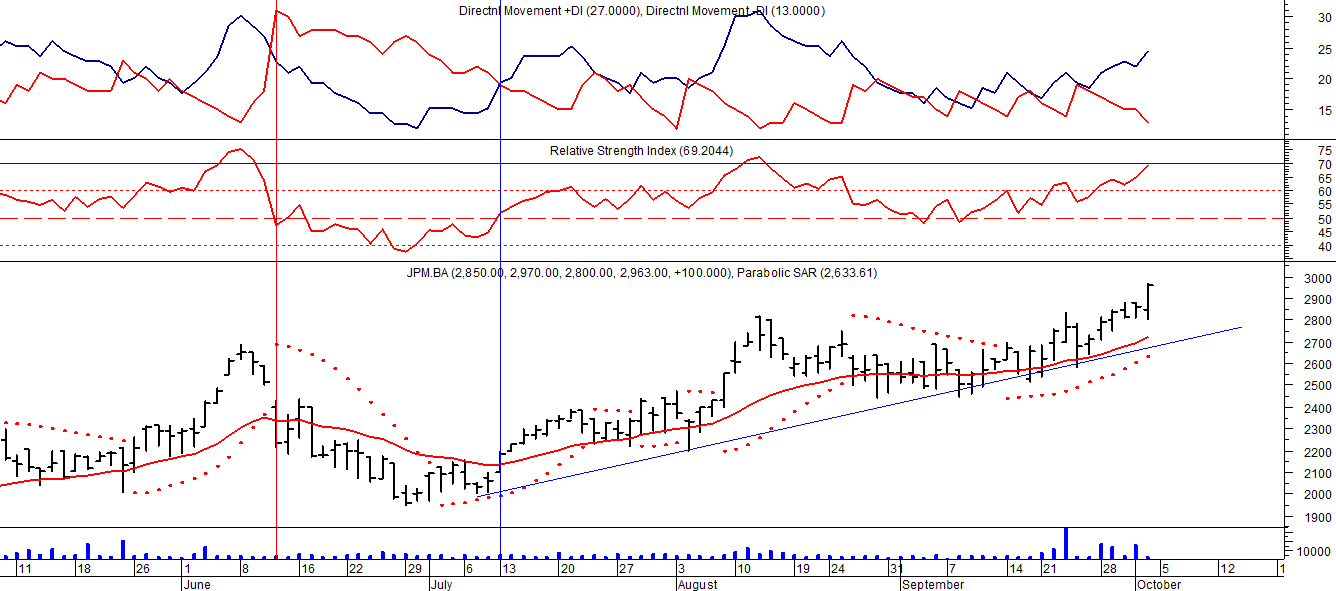 Comprados el 13/07 en $ 2.100.GLNT $ 13.803.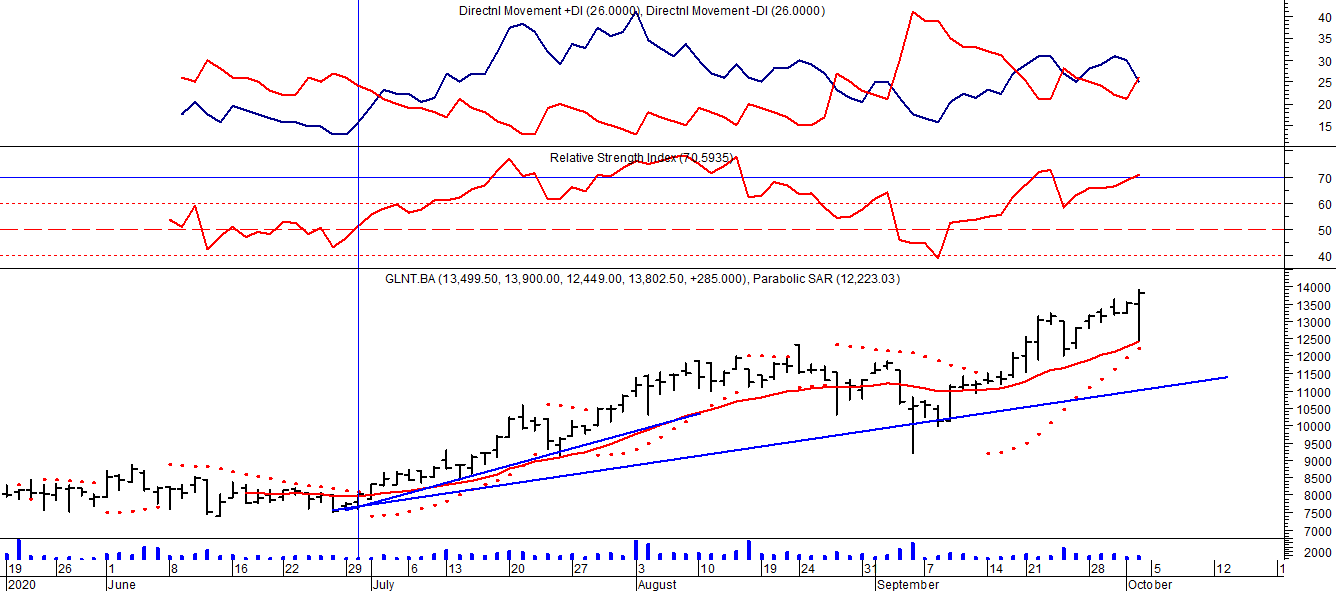 Comprados el 30/06 en $ 8.000.WMT $ 7.097.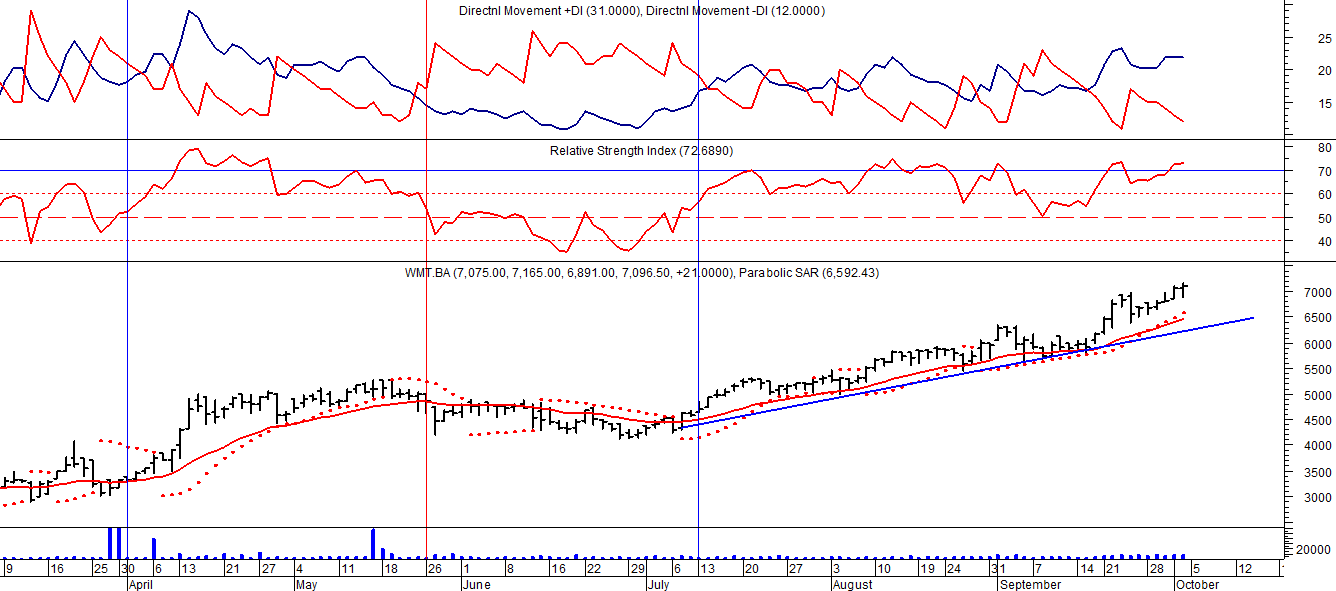 Comprados el 07/07 en $ 4.500.